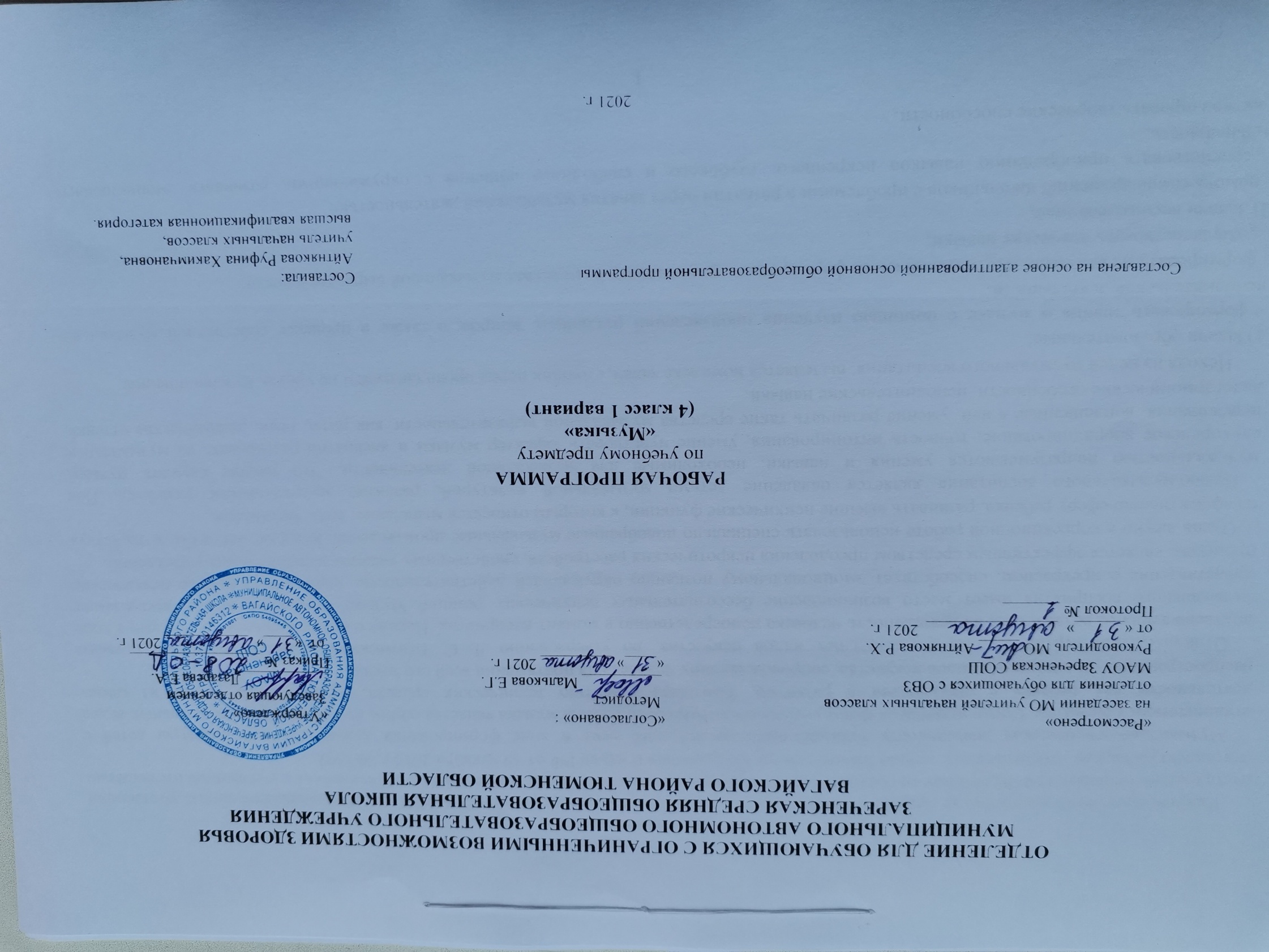 1.Пояснительная записка.      Рабочая программа по учебному предмету «Музыка» составлена на основании примерной АООП для обучающихся с легкой умственной отсталостью  (вариант 1) и Федерального государственного образовательного стандарта образования обучающихся с умственной отсталостью (интеллектуальными нарушениями): приказ Министерства образования и науки РФ от 19 декабря 2014 г. №1599.     Музыкально-эстетическая деятельность занимает одно из ведущих мест в ходе формирования художественной культуры детей с отклонениями в развитии. Среди различных форм учебно-воспитательной работы музыка является одним из наиболее привлекательных видов деятельности для ребенка с проблемами в развитии. Благодаря развитию технических средств, музыка стала одним из самых распространенных и доступных видов искусства, сопровождающих человека на протяжении всей его жизни.     Отличительной чертой музыки от остальных видов искусства, по утверждению Л. С. Выготского, является отсутствие прямого подтверждения ее воздействия на деятельность человека непосредственно в момент восприятия. Наряду с осознаваемыми процессами в ходе музыкального восприятия имеет место возникновение бессознательных психических реакций. Музыка формирует вкусы, воспитывает представление о прекрасном, способствует эмоциональному познанию окружающей действительности, нормализует многие психические процессы, является эффективным средством преодоления невротических расстройств, свойственных учащимся специальных учреждений.    Очень важно в коррекционной работе использовать специально подобранные музыкальные произведения, которые могли бы, воздействуя на аффективную сферу ребенка, развивать высшие психические функции, к которым относятся мышление, воля, мотивация.    Целью музыкального воспитания является овладение детьми музыкальной культурой, развитие музыкальности учащихся. Под музыкальностью подразумеваются умения и навыки, необходимые для музыкальной деятельности. Это умение слушать музыку, слухоречевое координирование, точность интонирования, умение чувствовать характер музыки и адекватно реагировать на музыкальные переживания, воплощенные в ней, умение различать такие средства музыкальной выразительности, как ритм, темп, динамические оттенки, ладогармонические особенности, исполнительские навыки.      Исходя из целей музыкального воспитания, выделяется комплекс задач, стоящих перед преподавателем на уроках музыки и пения:1)Задачи образовательные:- формировать знания о музыке с помощью изучения произведений различных жанров, а также в процессе собственной музыкально-исполнительской деятельности;- формировать музыкально-эстетический слова формировать ориентировку в средствах музыкальной выразительности;- совершенствовать певческие навыки;2) Задачи воспитывающие:- помочь самовыражению школьников с проблемами в развитии через занятия музыкальной деятельностью;- содействовать приобретению навыков искреннего, глубокого и свободного общения с окружающими, развивать эмоциональную отзывчивость;- активизировать творческие способности.3) Задачи развивающие:- развивать чувство ритма, речевую активность, звуковысотный слух, музыкальную память и способность реагировать на музыку, музыкально-исполнительские навыки.      Уроки музыки являются предметом коррекционного цикла. Музыкальное воспитание занимает важное место в системе гуманистического образования школьника с ограниченными возможностями, обеспечивает условия для развития личности, коррекцию имеющихся у ребенка отклонений посредством культуры и искусства.       Коррекционная деятельность ,осуществляемая на уроках музыки, решает следующие задачи:- корригировать отклонения в интеллектуальном развитии;- корригировать нарушения звукопроизносительной стороны речи.- способствовать преодолению неадекватных форм поведения, снятию эмоционального напряжения;-корригировать имеющиеся отклонения в развитии психических функций, эмоционально- волевой, моторной сферах;-создавать условия для социокультурной адаптации ребенка посредством общения с музыкальным искусством.     Занятия музыкой способствуют развитию нравственных качеств обучающегося, адаптации его в обществе. В связи с этим в основе обучения музыке и пению заложены следующие принципы:-коррекционная направленность обучения;-оптимистическая перспектива образования;-индивидуализация и дифференциация процесса обучения;-комплексное обучение на основе передовых психолого-медико-педагогических технологий.2.Общая характеристика учебного предмета.       Урок музыки в данной программе трактуется как урок искусства, нравственно-эстетическим стержнем которого является художественно-педагогическая идея. В ней раскрываются наиболее значимые для формирования личностных качеств ребенка «вечные темы» искусства: добро и зло, любовь и ненависть, жизнь и смерть, материнство, защита Отечества и другие, запечатленные в художественных образах. Художественно-педагогическая идея позволяет учителю и ребенку осмысливать музыку сквозь призму общечеловеческих ценностей, вести постоянный поиск ответа на вопрос: что есть истина, добро и красота в окружающем мире.       Данная программа не подразумевает жестко регламентированного, рецептурного разделения музыкального материала на учебные темы, уроки. Творческое планирование художественного материала в рамках урока, распределение его внутри четверти, учебного года в зависимости от интерпретации учителем той или иной художественно-педагогической идеи, особенностей и уровня музыкального развития учащихся каждого конкретного класса будут способствовать вариативности музыкальных занятий. Творческий подход учителя музыки к данной программе — залог успеха его музыкально-педагогической деятельности.     Методы музыкального образования и воспитания младших школьников отражают цель, задачи и содержание данной программы:
      — метод художественного, нравственно-эстетического познания музыки;
      — метод интонационно-стилевого постижения музыки;
      — метод эмоциональной драматургии;
      — метод концентричности организации музыкального материала;
      — метод забегания вперед и возвращения к пройденному (перспективы и ретроспективы в обучении);
      — метод создания «композиций» (в форме диалога, музыкальных ансамблей и др.);
      — метод игры;
      — метод художественного контекста (выхода за пределы музыки).            Отличительная особенность данной программы и всего УМК в целом — охват широкого культурологического пространства, которое подразумевает постоянные выходы за рамки музыкального искусства и включение в контекст уроков музыки сведений из истории, произведений литературы (поэтических и прозаических) и изобразительного искусства. Зрительный ряд выполняет функцию эмоционально-эстетического фона, усиливающего понимание детьми содержания музыкального произведения. Основой развития музыкального мышления детей  становятся  неоднозначность  их  восприятия, множественность  индивидуальных трактовок, разнообразные  варианты   «слышания», «видения»  конкретных музыкальных сочинений, отраженные, например,  в  рисунках, близких по своей образной  сущности  музыкальным произведениям. Все это способствует развитию ассоциативного мышления детей, «внутреннего слуха» и «внутреннего зрения».
       В учебниках и рабочих тетрадях проблемные вопросы и задания нацеливают учащихся на самостоятельную работу в классе и дома (при наличии  у  ребенка  аудиокассеты — домашней фонотеки по программе), исполнение песен  и  основных  тем сочинений  крупных  жанров, дирижирование, музыкальные игры.
      Основные понятия и  музыкальные термины (общие  и  частные)  вводятся  на страницах  учебников  и  тетрадей, постепенно  учащиеся начинают овладевать ими и использовать в своей музыкальной деятельности.
      Данная программа не подразумевает жестко регламентированного, рецептурного разделения музыкального материала на учебные темы, уроки. Творческое планирование художественного материала в рамках урока, распределение его внутри четверти, учебного года в зависимости от интерпретации учителем той или иной художественно-педагогической идеи, особенностей и уровня музыкального развития учащихся  каждого конкретного класса будут  способствовать вариативности музыкальных занятий. Творческий подход  учителя  музыки  к данной программе — залог успеха его музыкально-педагогической деятельности.     Педагогические технологии (методы, приемы):    Для детей с интеллектуальными нарушениями, восприятие музыки является ведущим видом деятельности на уроках пения, так как базируется на ярких музыкальных впечатлениях. Все сведения о музыке даются детям с использованием ее натурального звучания. Существует много методов, которыми располагает учитель, для того чтобы воплотить в жизнь эту важную задачу. Наиболее распространенные из них: наглядный, словесный, практический.      Наглядный метод имеет две разновидности:наглядно-слуховой (исполнение музыки) и наглядно-зрительный (показ иллюстраций, картинок, применение наглядных пособий).    Словесный метод также очень важен. Речь идет не о рассказе о музыке, а о необходимости углубить восприятие музыки детьми.     Перед исполнением пьесы необходимо сообщить детям ее название. Беседа об исполняемом произведении должна обязательно включать в себя следующие компоненты: сведения о музыке как о виде искусства, краткий рассказ о композиторе и жанровой принадлежности исполняемого произведения. Слушание музыки следует проводить, опираясь на три взаимосвязанные между собой темы: «Какие чувства передает музыка?», «О чем рассказывает музыка?», «Как рассказывает музыка?». Эта последовательность может быть использована как схема беседы о музыкальном произведении на протяжении нескольких занятий.     Практический метод. При первом прослушивании пьесы учащимся предлагается различить настроение, выраженное в музыке. На втором уроке учитель может исполнить фрагмент пьесы. Дети должны вспомнить название пьесы и её автора. Педагог уточняет и дополняет ответы детей.     На третьем уроке учащимся предлагается различить средства музыкальной выразительности, жанр произведения определить их роль в создании музыкального образа.    Для развития восприятия используются такие приемы, как прослушивание грамзаписи, чтение стихотворений, показ иллюстраций, игрушек, передача характера музыки в движении. Музыкальное произведение, сыгранное грамотно, ярко, вызывает у детей сильный эмоциональный отклик, побуждает к высказываниям.3.Описание места учебного предмета в учебном плане.   Учебный предмет «Музыка» входит в предметную область «Искусство» и рассчитан на 1ч в неделю (в год 34ч).Учебный план.4.Планируемые результаты освоения учебного предмета.     Достижение личностных и предметных результатов освоения программы учебного предмета «Музыка» обучающимися с интеллектуальной недостаточностью происходит в процессе активного восприятия и обсуждения музыки, освоения основ музыкальной грамоты, собственного опыта музыкально-творческой деятельности обучающихся: хорового пения и игры на элементарных музыкальных инструментах, пластическом интонировании, подготовке музыкально-театрализованных представлений.     Личностные результаты включают овладение обучающимися жизненными и социальными компетенциями, необходимыми для решения практико-ориентированных задач и обеспечивающими становление социальных отношений обучающихся в различных средах:- формирование чувства гордости за свою Родину, российский народ и историю России, осознание своей этнической и национальной принадлежности в процессе освоения вершинных образцов отечественной музыкальной культуры, понимания ее значимости в мировом музыкальном процессе;- овладение начальными навыками адаптации в динамично изменяющемся и развивающемся мире путем ориентации в многообразии музыкальной действительности и участия в музыкальной жизни класса, школы, города и др.;- формирование представлений о нравственных нормах, развитие доброжелательности и эмоциональной отзывчивости, сопереживания чувствам других людей на основе восприятия произведений мировой музыкальной классики, их коллективного обсуждения и интерпретации в разных видах музыкальной исполнительской деятельности;- формирование эстетических потребностей, ценностей и чувств на основе развития музыкально-эстетического сознания,- развитие адекватных представлений о собственных возможностях, способности к осмыслению социального окружения, своего места в нем в процессе музыкальной исполнительской деятельности на уроках и внеклассных мероприятиях в школе и за ее пределами;- развитие навыков сотрудничества со взрослыми и сверстниками в разных социальных ситуациях, владение навыками коммуникации и принятыми нормами социального взаимодействия в процессе освоения разных типов индивидуальной, групповой и коллективной музыкальной деятельности;- формирование установки на безопасный, здоровый образ жизни через развитие представления о гармонии в человеке физического и духовного начал, воспитание бережного отношения к материальным и духовным ценностям музыкальной культуры;- формирование мотивации к музыкальному творчеству, целеустремленности и настойчивости в достижении цели в процессе создания ситуации успешности музыкально-творческой деятельности учащихся.       В результате освоения рабочей программы учебного предмета «Музыка» учащиеся с интеллектуальными нарушениями научатся проявлять эстетические и художественные предпочтения, интерес к музыкальному искусству и музыкальной деятельности; формировать позитивную самооценку, самоуважение, основанные на реализованном творческом потенциале, развитии художественного вкуса, осуществлении собственных музыкально-исполнительских замыслов. Кроме того школьники научатся эмоционально выражать свое отношение к искусству, размышлять о музыке, выражать свое, личное отношение к звучащей музыке, объяснять, почему у них возникло то или иное мнение. Постепенно у детей возникает желание и потребность слушать музыку вновь и вновь, при этом они понимают, что музыка не абстрагируется от жизни, она составная и необходимая ее часть. Дети начинают понимать, что слушать и видеть прекрасное, говорить о прекрасном – значит улучшаться!       Предметные результаты отражают владение элементами музыкальной культуры, интерес к музыкальному искусству и музыкальной деятельности, элементарные эстетические суждения, элементарный опыт музыкальной деятельности учащихся с интеллектуальными нарушениями.     Требования к уровню подготовки обучающихся:     Учащиеся должны знать:- современные детские песни для самостоятельного исполнения;- значение динамических оттенков (форте — громко, пиано— тихо);- народные музыкальные инструменты и их звучание (домра, баян, свирель, гармонь, трещотка, деревянные ложки, бас-балалайка);- особенности мелодического голосоведения (плавно, отрывисто, скачкообразно);- особенности музыкального языка современной детской песни, ее идейное и художественное содержание.    Учащиеся должны уметь:- петь хором, выполняя требования художественного исполнения;- ясно и четко произносить слова в песнях подвижного характера;- исполнять хорошо выученные песни без сопровождения, самостоятельно;- различать разнообразные по характеру и звучанию марши, танцы.      Главными требованиями, предъявляемыми к музыкальным произведениям, являются:- художественность, доступность;-коррекционно-развивающая направленность.     Обязательным условием является учет как образного содержания, так и художественной формы музыкальных произведений. Учащимся с ограниченными возможностями наиболее близки и доступны образы, связанные с их интересами и бытом. Образный мир музыки для детей, воспитывающихся в специальных учреждениях, достаточно специфичен: игры и игрушки, примитивно воспринимаемые образы животных, сказочно-героические персонажи и ситуации, картины природы — это наиболее любимые детьми объекты, отраженные в музыке.      На выбор репертуара для пения оказывают влияние определенные ограничения, возникающие при работе с детьми данного контингента. Музыка, рекомендуемая для обучения школьников с проблемами в развитии, большей частью создана для детей. Однако диапазон музыкального репертуара, доступного им, гораздо шире. Ознакомление учащихся с музыкой, сочиненной не специально для детского возраста, значительно обогащает их общее развитие, оказывает положительное воздействие познавательные способности, является естественной формой овладения богатством музыкальной культуры.Музыкальный репертуар для пения и слушания дан на выбор в зависимости от степени подготовленности, личностных особенностей учащихся, может быть изменен в зависимости от местных условий.       Основными методическими принципами программы являются: увлеченность, триединство деятельности композитора — исполнителя — слушателя, «тождество и контраст», интонационность, опора на отечественную музыкальную культуру.
      Принцип увлеченности, согласно которому в основе музыкальных занятий лежит эмоциональное восприятие музыки, предполагает развитие личностного отношения ребенка к явлениям музыкального искусства, активное включение его в процесс художественно-образного музицирования и творческое самовыражение.
      Принцип триединства деятельности композитора — исполнителя — слушателя ориентирует учителя на развитие музыкального мышления учащихся во всех формах общения с музыкой. Важно, чтобы в сознании учащихся восприятие музыки всегда было связано с представлением о том, кто и как ее сочинил, кто и как ее исполнил; в равной мере исполнение музыки всегда должно быть связано с ее осознанным восприятием и пониманием того, как сами учащиеся ее исполнили.      Интонационность выступает как ведущий принцип, регулирующий процесс развития музыкальной культуры школьников и смыкающий специфически музыкальное с общедуховным. Музыкальное произведение открывается перед ребенком как процесс становления художественного смысла через разные формы воплощения художественного образа (литературные, музыкально-слуховые, зрительные) в опоре на выявление жизненных связей музыки.     Виды музыкальной деятельности на уроках музыки по данной программе разнообразны и направлены на реализацию принципов развивающего обучения в массовом музыкальном образовании и воспитании. Постижение одного и того же музыкального произведения подразумевает различные формы общения ребенка с музыкой.      В сферу исполнительской деятельности учащихся входят:-хоровое и ансамблевое пение- пластическое интонирование и музыкально-ритмические движения;- игра на музыкальных инструментах;- инсценирование (разыгрывание) песен, сюжетов сказок, музыкальных пьес программного характера;-освоение элементов музыкальной грамоты как средства фиксации музыкальной речи.Критерии  и нормы оценки обучающихся:Функция оценки - учет знаний, проявление   интереса   (эмоциональный   отклик,   высказывание   со   своей жизненной позиции).1.  Умение пользоваться ключевыми и частными знаниями.2.  Проявление музыкальных способностей и стремление их проявить.  Оценка "5" ставится:·   если присутствует интерес (эмоциональный отклик, высказывание со своей жизненной позиции);·  умение пользоваться ключевыми и частными знаниями;·  проявление музыкальных способностей и стремление их проявить.  Оценка «4» ставится:· если присутствует интерес (эмоциональный отклик, высказывание своей жизненной позиции);· проявление музыкальных способностей и стремление их проявить;· умение пользоваться ключевыми и частными знаниями.  Оценка «3» ставится:· проявление  интереса  (эмоциональный   отклик,   высказывание   своей жизненной позиции);или в умение пользоваться ключевыми или частными знаниями;или проявление музыкальных способностей и стремление их проявить.     Оценка по предмету  должна учитывать индивидуальный уровень интеллектуального, психического и музыкального развития обучающегося, интенсивность его формирования музыкально-слуховых представлений, практических умений и навыков, накопление первичных знаний о музыке. Поводом для отрицательной оценки действий обучающегося не могут служить отсутствие ярко выраженного интереса к музыкальным занятиям и эмоционального отклика на музыку, бедность речевых характеристик исполняемой музыки, нарушение координации между слухом и голосом, слухом и моторно-двигательными проявлениями.Используемые формы оценивания результатов обучения:беседа,тестирование,наблюдение,опрос.5.Содержание учебного предмета.    Пение.Закрепление певческих навыков и умений на материале, пройденном в предыдущих классах, а также на новом материале.Развитие умения петь без сопровождения инструмента несложные, хорошо знакомые песни.Дифференцирование звуков по высоте и направлению движения мелодии: звуки высокие, низкие средние: восходящее, нисходящее движение мелодии и на одной высоте.Развитие умения показа рукой направления мелодии (сверху вниз или снизу вверх).Развитие умения определять сильную долю на слух.Развитие умения отчетливого произведения текста в быстром темпе исполняемого произведения.Формирование элементарных представлений о выразительном значении динамических оттенков (форте – громко, пиано – тихи).     Слушание музыки.Развитие умения различать марши, танцы.Сказочные сюжеты в музыке. Характерные особенности. Идейное и художественное содержание. Музыкальные средства, с помощью которых создаются образы.Формирование элементарных представлений о многофункциональности музыки.Формирование представлений о составе и звучании оркестра народных инструментов. Народные музыкальные инструменты.Игра на музыкальных инструментах.Закрепление навыков игры на уже знакомых музыкальных инструментах.     Элементы музыкальной грамоты.Сводится к минимуму. Это связано с ограниченными возможностями усвоения умственно отсталыми детьми отвлеченных понятий, таких, как изображение музыкального материала на письме и др., опирающихся на абстрактно – логическое мышление.6.Материально-техническое обеспечение образовательного процесса.       Материально-технические условия реализации программы учебного предмета «Музыка» должны обеспечивать возможность достижения обучающимися требований к результатам освоения программы, установленных Федеральным государственным образовательным стандартом общего образования обучающихся с умственной отсталостью (интеллектуальными нарушениями). Материально-техническая база образовательной организации должна соответствовать санитарным и противопожарным нормам, нормам охраны труда.       Материально-техническое обеспечение по реализации программы учебного предмета «Музыка» включает в себя печатные пособия; цифровые средства обучения; технические средства обучения; учебно-практическое оборудование.   Печатные пособия:- учебно-методический комплект (учебное пособие, методическое пособие для учителя, нотные хрестоматии для слушания музыки, хорового исполнительства, коллективного инструментального исполнительства);- портреты композиторов;- демонстрационный комплект: музыкальные инструменты.- дидактический раздаточный материал;- наглядные пособия и наглядно-дидактические материалы: нотоносец и карточки с изображением нот, ритмическое лото, музыкальные ребусы и т.д.    Информационно-коммуникационные средства обучения:- информационные сайты, интернет-ресурсы, энциклопедии и др.;- мультимедийные энциклопедии;- аудиозаписи и фонохрестоматии по музыке (CD);- видеофильмы с записью известных хоровых коллективов и т.д.      Технические средства обучения (включая специализированные компьютерные инструменты обучения, мультимедийные средства) дают возможность удовлетворить особые образовательные потребности обучающихся, способствуют мотивации учебной деятельности, развивают познавательную активность обучающихся:-тv;- музыкальный центр;- DVD.ПредметКол-во часов в неделю1ч2ч3ч4чгодМузыка18810834